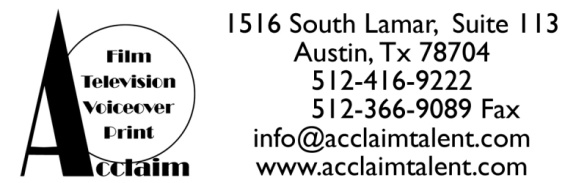 Alan BrockingtonFilm/TelevisionThe Winger				Principal		      TCU Student FilmmakersGood Morning Texas			Featured		     	      WFAAThe Good Guys				Featured		                     FOXCommercialsAcademy Sports + Outdoors/Adidas	Principal		      Funnelbox Production StudiosWeider Speed Weight 			Principal		      R2C GroupNike					Featured			      MJZExxonMobil				Featured		                    Bunker ProductionsSubway					Featured		                    AMS Productions   Hasbro					Featured		                    Stone Core Films   Prestone					Featured	                                   Sugar Film ProductionIndustrialJCPenney				Principal		      ISP StudiosSamsung				Principal		      Charlie Uniform TangoMicrosoft				Principal		      AMS PicturesLife Fitness				Principal           	     	      Penumbra GroupFrito Lay 				Principal		      Infinitude Creative GroupMedstar					Principal		      AvatarSafeguard				Principal		      CFM CommunicationsDick’s Sporting Goods			Principal		      Icon Health & FitnessWeider					Principal		      Icon Health & Fitness True.com 				Principal		      Metric InteractiveZimmer 					Principal		      ZimmerJATO – Be an Athlete			Featured		                    Sports StudioMusic VideosThe Way You Move by Since OctoberPrintJCPenney, AAFES, AT&T, Dell, Winstar World Casino, Washington Post Magazine, Krave Magazine, Dave Campbell’s Texas Football Magazine, Sports Illustrated, Houston Chronicle, Flint Book #4 Resurrection, Academy Sports + Outdoors, Dick’s Sporting Goods, Gold’s Gym, ALTRA Footwear, Lone Star Park
Runway
Sean John, Saks Fifth Avenue, Neiman Marcus, Adidas, DIFFA, Shemara Couture
Training
Theatre Production, Paris High School; Art of Acting, Southern Methodist University; Acting on Camera, Nancy Chartier; Auditioning for TV Commercials, Jeanne Everton
Special Interests
Outstanding Athlete - Football at Southern Methodist University & American Basketball Association Public Speaking, Teleprompter, Health & Fitness, Hip Hop Dancing, Rapping, Modeling
Certified Personal Trainer/Boot Camp Instructor